Nature BingoWhy not go for a walk in your garden or in your street and see if you can win BINGO! You will need a grown up, a pencil, a bingo card of your choice.Cross off all the things on your card that you see along the way! Look up, look down, look all around! You will win if you have crossed off the most when you get home!Good luck! Some are quite tricky! Remember not to touch anything unless your grown up helper says it is safe!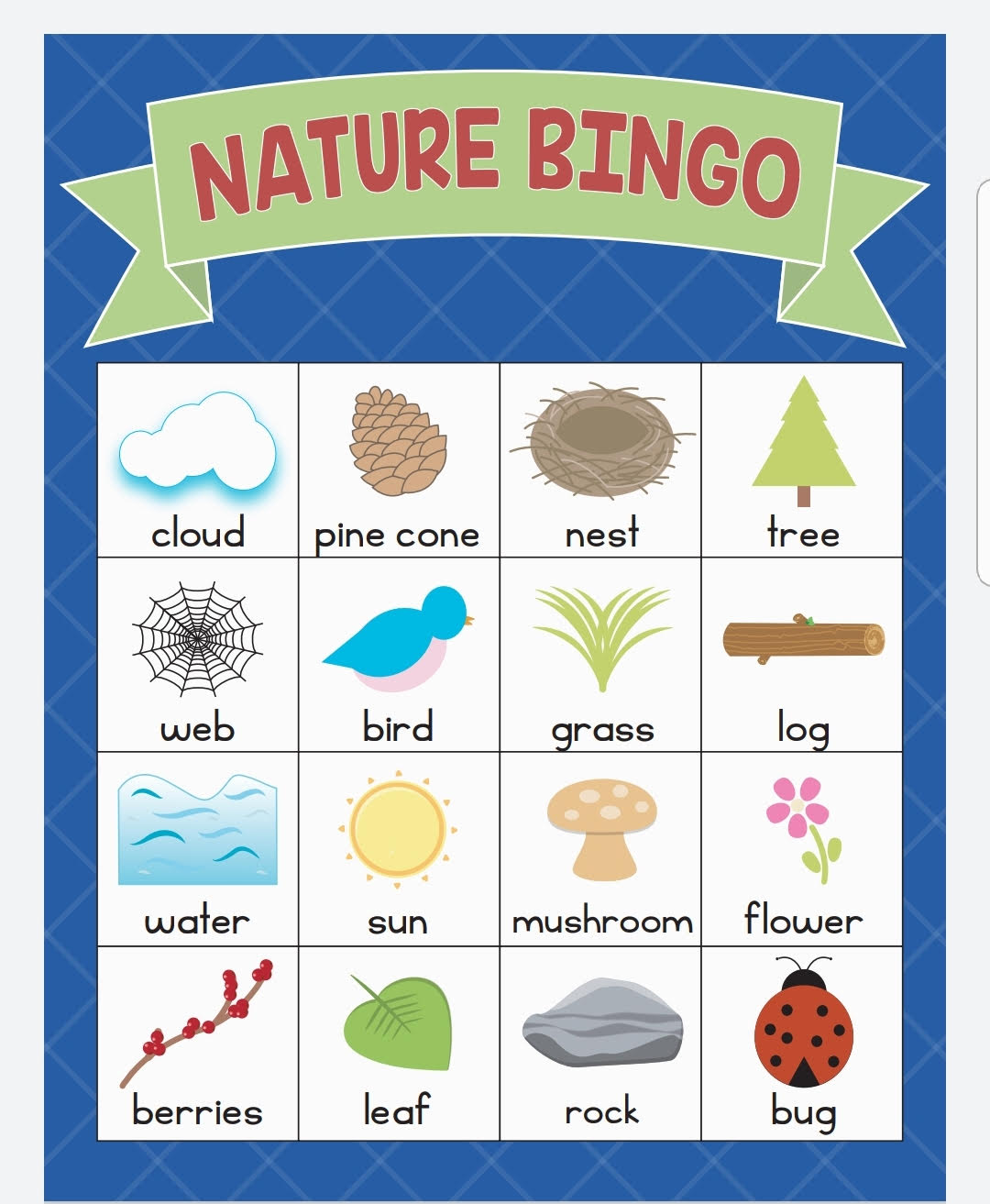 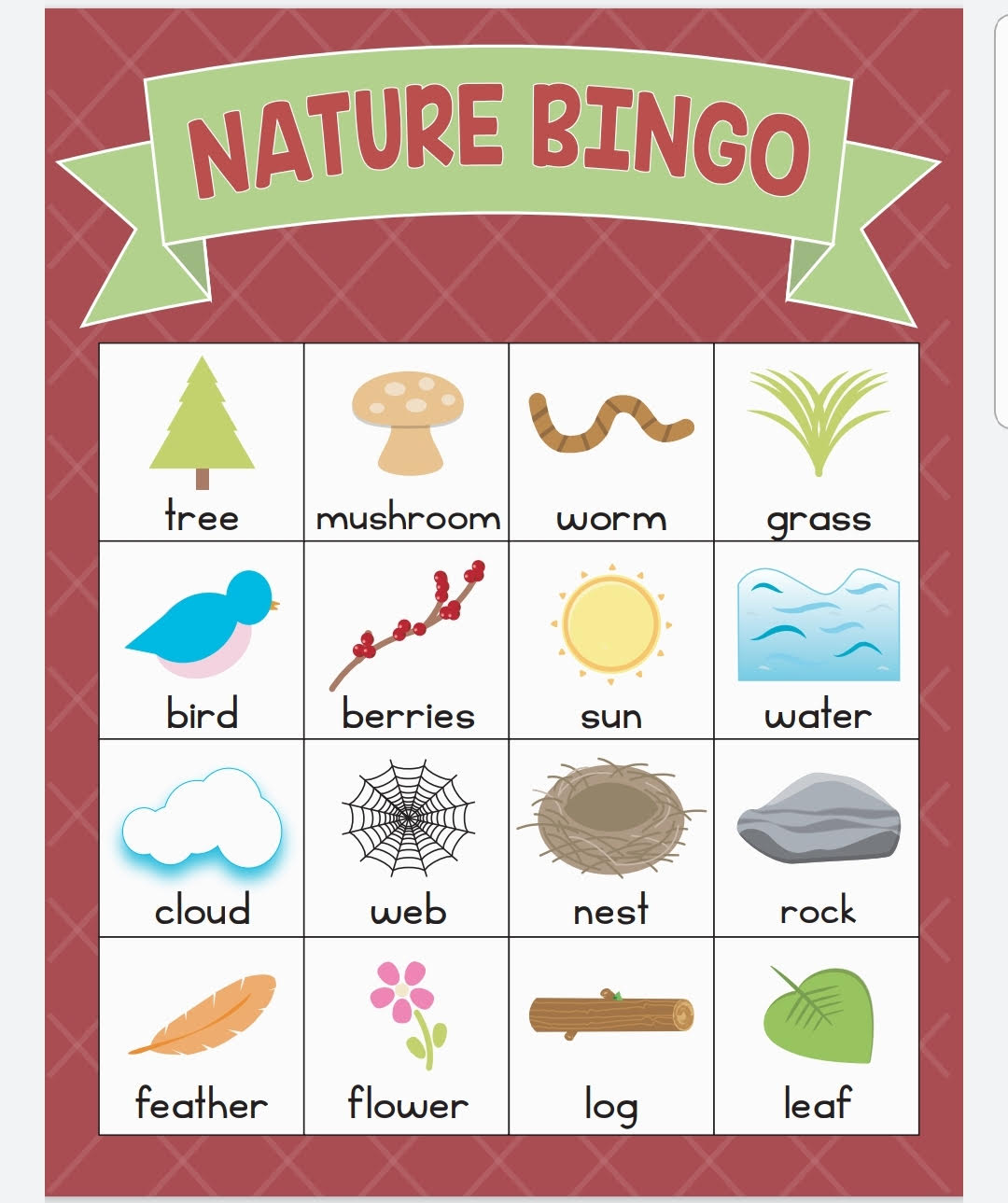 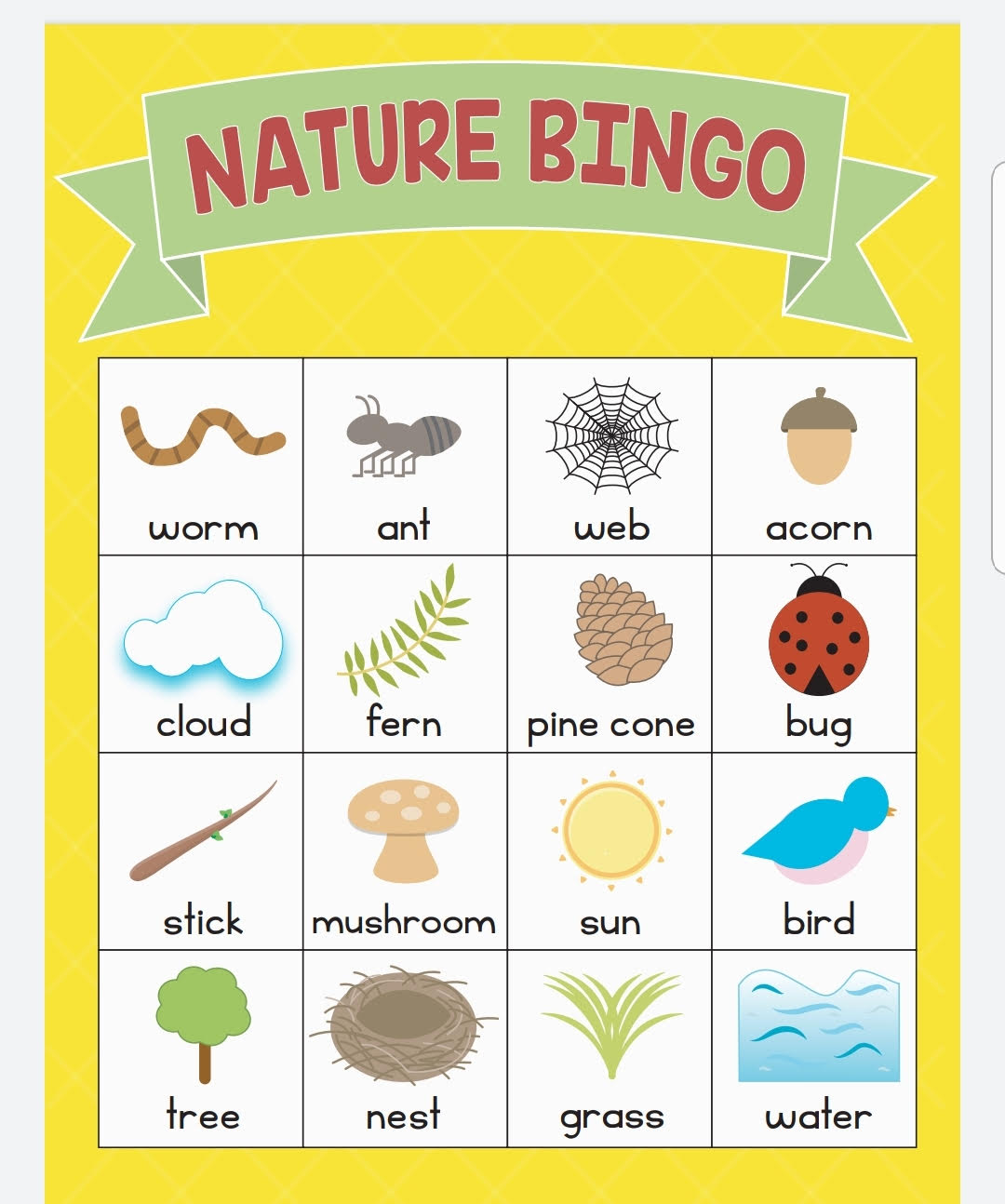 